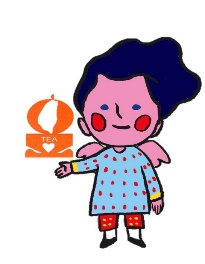 您快樂嗎? 您曾因為「癲癇」而感到受困與孤單嗎？在此邀您一起來參加，透過活動與相互對話，陪伴您自我探索，同時也希望藉由伙伴之間的相互回饋與支持，為您的生活灌注希望，重新出發！歡迎您來參加！活動日期：112年2月13日～4月10日 每周一 晚上6：30~9：00，總計8周，上課總時數共計20小時。報名截止日期：112年2月6日。上課日期：2/13（星期一）、2/20（星期一）、3/1（星期三）、3/8（星期三）、3/13（星期一）、3/20（星期一）、3/27（星期一）、4/10（星期一）活動地點：台北市敦化北路155巷66弄41號B1（協會會址）參加資格及人數：癲癇朋友及家屬，限6人（癲癇朋友優先）報名費用：免費（需繳交500元保證金，全程出席7次以上即可全額退還。）報名方式：電話02-2514-9682    傳真02-2514-9687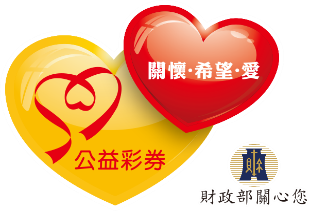 E-mail: taiwan.epilepsy@gmail.com主辦單位：社團法人台灣癲癇之友協會補助單位：台北市政府社會局、台北市公益彩券盈餘分配基金補助………………………………請填妥報名表後傳真或寄送至協會…………………………………【 112年自我探索成長團體 】 報  名  表姓　名性  別□男       □女出生日期是否有身障手冊□是       □否身份證字號身 分 別□癲癇朋友  □家屬聯絡地址聯絡\行動電話對團體的期待